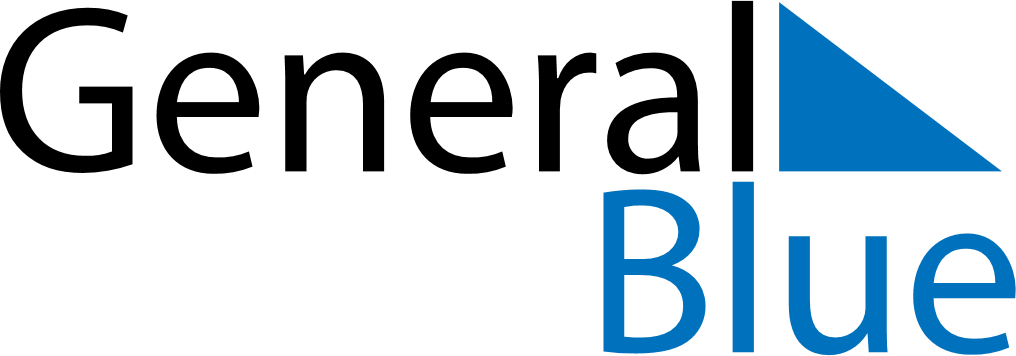 June 2024June 2024June 2024June 2024June 2024June 2024June 2024Azare, Borno, NigeriaAzare, Borno, NigeriaAzare, Borno, NigeriaAzare, Borno, NigeriaAzare, Borno, NigeriaAzare, Borno, NigeriaAzare, Borno, NigeriaSundayMondayMondayTuesdayWednesdayThursdayFridaySaturday1Sunrise: 5:47 AMSunset: 6:29 PMDaylight: 12 hours and 41 minutes.23345678Sunrise: 5:47 AMSunset: 6:29 PMDaylight: 12 hours and 42 minutes.Sunrise: 5:47 AMSunset: 6:30 PMDaylight: 12 hours and 42 minutes.Sunrise: 5:47 AMSunset: 6:30 PMDaylight: 12 hours and 42 minutes.Sunrise: 5:47 AMSunset: 6:30 PMDaylight: 12 hours and 42 minutes.Sunrise: 5:47 AMSunset: 6:30 PMDaylight: 12 hours and 42 minutes.Sunrise: 5:48 AMSunset: 6:31 PMDaylight: 12 hours and 43 minutes.Sunrise: 5:48 AMSunset: 6:31 PMDaylight: 12 hours and 43 minutes.Sunrise: 5:48 AMSunset: 6:31 PMDaylight: 12 hours and 43 minutes.910101112131415Sunrise: 5:48 AMSunset: 6:31 PMDaylight: 12 hours and 43 minutes.Sunrise: 5:48 AMSunset: 6:32 PMDaylight: 12 hours and 43 minutes.Sunrise: 5:48 AMSunset: 6:32 PMDaylight: 12 hours and 43 minutes.Sunrise: 5:48 AMSunset: 6:32 PMDaylight: 12 hours and 43 minutes.Sunrise: 5:48 AMSunset: 6:32 PMDaylight: 12 hours and 43 minutes.Sunrise: 5:48 AMSunset: 6:32 PMDaylight: 12 hours and 43 minutes.Sunrise: 5:49 AMSunset: 6:33 PMDaylight: 12 hours and 44 minutes.Sunrise: 5:49 AMSunset: 6:33 PMDaylight: 12 hours and 44 minutes.1617171819202122Sunrise: 5:49 AMSunset: 6:33 PMDaylight: 12 hours and 44 minutes.Sunrise: 5:49 AMSunset: 6:33 PMDaylight: 12 hours and 44 minutes.Sunrise: 5:49 AMSunset: 6:33 PMDaylight: 12 hours and 44 minutes.Sunrise: 5:49 AMSunset: 6:34 PMDaylight: 12 hours and 44 minutes.Sunrise: 5:50 AMSunset: 6:34 PMDaylight: 12 hours and 44 minutes.Sunrise: 5:50 AMSunset: 6:34 PMDaylight: 12 hours and 44 minutes.Sunrise: 5:50 AMSunset: 6:34 PMDaylight: 12 hours and 44 minutes.Sunrise: 5:50 AMSunset: 6:35 PMDaylight: 12 hours and 44 minutes.2324242526272829Sunrise: 5:50 AMSunset: 6:35 PMDaylight: 12 hours and 44 minutes.Sunrise: 5:51 AMSunset: 6:35 PMDaylight: 12 hours and 44 minutes.Sunrise: 5:51 AMSunset: 6:35 PMDaylight: 12 hours and 44 minutes.Sunrise: 5:51 AMSunset: 6:35 PMDaylight: 12 hours and 44 minutes.Sunrise: 5:51 AMSunset: 6:35 PMDaylight: 12 hours and 44 minutes.Sunrise: 5:51 AMSunset: 6:36 PMDaylight: 12 hours and 44 minutes.Sunrise: 5:52 AMSunset: 6:36 PMDaylight: 12 hours and 44 minutes.Sunrise: 5:52 AMSunset: 6:36 PMDaylight: 12 hours and 43 minutes.30Sunrise: 5:52 AMSunset: 6:36 PMDaylight: 12 hours and 43 minutes.